UK Women's League Division 1 
Lee Valley
11 May 14800 SW A800 SW A800 SW A800 SW A800 SW A800 SW A800 SW A800 SW A800 SW A800 SW A800 SW A800 SW A800 SW A800 SW A800 SW A800 SW A800 SW A800 SW A800 SW A800 SW A800 SW A800 SW A800 SW A800 SW APosPerfNameAGAgeDOBCoachClubSBPB12:09.09Philippa MillageSENW3315.08.80William ParkerVictoria Park City of Glasgow2:06.522:06.52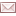 22:13.11Anna SimmondsSENW2722.09.86Trevor MuxlowNotts2:10.622:05.7632:14.28Charlotte Cayton-SmithU20W1615.05.97Cornwall/Enfield & Haringey2:05.732:05.7342:16.47Gemma CoeSENW2330.09.90Hilary VogelCambridge & Coleridge/Anglia Ruskin U/Woodford Gre2:13.402:12.4952:21.36Helen ReynoldsV35W3606.01.78Crawley/Veterans2:17.412:09.9562:21.72Zoe LevinPBU23W2107.08.92Shaftesbury Barnet/Oxford Brookes Uni2:21.722:21.7272:24.91Imani ModahlU20W1808.10.95Vicente ModahlSale Harriers Manchester2:17.092:17.0982:27.32Sarah McDonaldU23W2005.10.93Wigan & District2:21.722:21.72800 SW B800 SW B800 SW B800 SW B800 SW B800 SW B800 SW B800 SW B800 SW B800 SW B800 SW B800 SW B800 SW B800 SW B800 SW B800 SW B800 SW B800 SW B800 SW B800 SW B800 SW B800 SW B800 SW B800 SW BPosPerfNameAGAgeDOBCoachClubSBPB12:09.83Mhairi HendryPBU20W1831.03.96Andy YoungVictoria Park City of Glasgow2:06.642:06.6422:15.40Lindsay MorganSBU20W1707.08.96Chesterfield/Notts2:13.222:10.3632:23.49Michelle McNamaraSENW2907.01.85Michael WestEnfield & Haringey2:22.52:22.542:28.27Bernadine PritchettV45W4725.01.67Frank HorwillWoodford Green Essex Ladies/Veterans2:23.112:12.8752:30.90Katherine WellamSBSENW3425.10.79Sale Harriers Manchester2:30.902:19.4762:53.08Victoria ThorpU20W1614.08.97Carl FosterWigan & District2:50.02:50.03000 SW A3000 SW A3000 SW A3000 SW A3000 SW A3000 SW A3000 SW A3000 SW A3000 SW A3000 SW A3000 SW A3000 SW A3000 SW A3000 SW A3000 SW A3000 SW A3000 SW A3000 SW A3000 SW A3000 SW A3000 SW A3000 SW A3000 SW A3000 SW APosPerfNameAGAgeDOBCoachClubSBPB110:06.28Fiona ClarkSBSENW3316.09.80Arena 80/Reigate Priory9:56.379:39.58210:26.03Sarah BarkerU23W2129.12.92Sale Harriers Manchester/Manchester Uni10:01.979:49.46310:38.15Gemma CoeSENW2330.09.90Hilary VogelCambridge & Coleridge/Anglia Ruskin U/Woodford Gre10:05.849:51.40410:45.58Donna FinlaysonSBSENW2924.06.84Victoria Park City of Glasgow10:45.5810:10.2510:47.82Victoria WalkerU23W2122.10.92George HarrisonShaftesbury Barnet/Birmingham Uni10:46.3910:08.43610:53.31Jenny ReedSENW2507.11.88Notts10:46.2010:31.87712:22.58Kathrine FoySBSENW2318.11.90Enfield & Haringey/St. Mary's Uni12:22.5810:50.33000 SW B3000 SW B3000 SW B3000 SW B3000 SW B3000 SW B3000 SW B3000 SW B3000 SW B3000 SW B3000 SW B3000 SW B3000 SW B3000 SW B3000 SW B3000 SW B3000 SW B3000 SW B3000 SW B3000 SW B3000 SW B3000 SW B3000 SW B3000 SW BPosPerfNameAGAgeDOBCoachClubSBPB111:00.54Katherine GundersenSBV35WWoodford Green Essex Ladies11:00.5410:31.86211:15.37Catherine CharltonV35W3525.01.79Notts10:58.3210:48.3311:19.66Maggie CooperSBV45W4621.12.67Shaftesbury Barnet11:19.6610:31.6411:39.46Imani ModahlU20W1808.10.95Vicente ModahlSale Harriers Manchester10:55.6210:46.99512:32.57Kirsty FennSBSENW2910.04.85Crawley12:32.5710:55.7